CURRICULAM VITAE 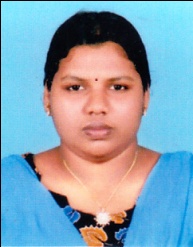 Name:	JIBY M SIMONAddress:MOLEKUDYIL(H),KURAVILANGAD P.O. KOTTAYAM,KERALAContact Number: 8368782137Email: jibyms93@gmail.comAadhar Number:269667267672Educational QualificationsDegree/DiplomaTitle of Qualification:B.Sc nursingUniversity:KUHSInstitution:P.V.S.College of nursingPeriod Attended:19/08/2010 to 16/09/2014Higher Secondary Education:Title of Qualification:BOARD OF HIGHER SECONDARY EXAMINATIONUniversity:GOVT. OF KERALAInstitution:St.Mary”s H.S.S. KuravilangadPeriod Attended:2008 to 2010Secondary Education:Title of Qualification:S.S.L.CUniversity:GOVERNMENT OF KERALAInstitution:St.Mary”s G.H.S.S. PalaPeriod Attended:2006 to 2008Professional RegistrationNursing Council RegistrationName of Nursing Council:KERALA NURSES AND MIDWIVES COUNCILRegistration Number:KL03201504407Date of Registration:07/10/2015Employment/Work ExperienceDates of employment :8/11/14 to 7/5/15Name of hospital :Apollo Health City Hospital City/state:HYDERABADBed capacity :450Job title/designation:traineeDepartment :ACCU (advanced critical care unit) Dates of employment:23/11/2015 TO 10/12/2017Name of Hospital:FORTIS Flt.Rajan Dhall hospital City/State:NEW DELHIBed Capacity:250Job Title/Designation:STAFF NURSEDepartment/Ward Allocation:CARDIAC ICUDuties:DUTY WAS IN THREE SHIFT.I GOT MORE INFORMATION ABOUT HOW TO MANAGE A PATIENT WITH HEART PROBLEMS .I GOT MORE IDEAS ABOUT EMERGENCY DRUGS,INSTRUMENTS,MECHINES ETC.I REALLY LIKE TO GIVE CARE TO THE PATIENT WHO ARE CRITICALLY ILL .MY JOB IS A  BLESSING FROM GODGaps in EmploymentDates:11/12/2017 onwardsReason:STUDYING IELTSPersonal ProfileName	:	JIBY M SIMON	Date of birth	:08/01/1993	Gender	:	FEMALEMarital status	:	UNMARRIED	Nationality	:	INDIANLanguages known:	ENGLISH,MALAYALAM,HINDIPersonal Interests:	SPORTS,DANCEPassport no	:	P5401052Date of issue	:	22/12/2016Place of issue	:	COCHINDate of expiry	:	21/12/2026Employment ReferencesName:Dr.AparnaOrganisation:FORTIS HOSPITAL VASANTKUNJJob Title:SENIOR  CARDIAC RESIDENT DOCTORContact Number:7382626869Name:PRINCE SALHOTAOrganisation:FORTIS HOSPITAL VASANTKUNJJob Title SENIOR NURSEContact Number:7053080799IELTS / OET StatusOverall:6Listening:5.5Reading:6Writing:5.5Speaking:6Date:08/09/2018Future Test Booking Date:NOT DECIDEDHAAD / DHA/Prometric etcDeclarationI hereby declare that this Curriculum Vitae is true and correct.DATE: 20/08/2019LOCATION: KURAVILANGADNAME: JIBY M SIMON